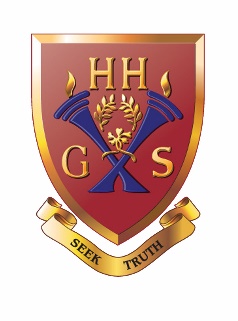 It is expected that the next Head of Hulme Hall Grammar School will be a committed and inspirational leader of the highest calibre. Applications are invited from candidates with the following key skills, experience and attributes: Qualifications and ExperienceA degree, with an additional post-graduate leadership and/or management qualification would be an advantage. A proven track record of success in academic leadership and management, most likely obtained at either Head or Deputy level. Demonstrable experience of academic success and excellence in teaching.Evidence of experience in successfully developing, implementing and monitoring strategic plans. Experience in managing human, financial and physical resources. Knowledge and SkillsThe successful candidate will have:Outstanding communication skills (both written and verbal). Ability to demonstrate commitment to the pursuit of educational excellence and achievement of the highest possible academic standards. Ability to inspire and motivate both staff and pupils and adopt an innovative approach to the development of a clear educational vision. Ability to demonstrate commitment to the delivery of a broad and far reaching co-curricular programme which provides a wealth of sporting, artistic, cultural and personal development opportunities. Strong commercial, financial and business acumen. An understanding of the independent education sector.PersonalA commitment to the welfare of all staff and pupils.Ability to inspire trust and confidence in all stakeholders: parents, governors, staff, pupils and alumni. The successful candidate will be: Charismatic, confident and assured with a palpable enthusiasm for all areas of school life. Robust, adaptable, resilient and decisive with excellent judgement and integrity.Self-aware with a willingness to seek advice and ask for support when needed. 